Results:Food and Environmental Proficiency Testing Unit Food and Environmental Proficiency Testing Unit Food and Environmental Proficiency Testing Unit Food and Environmental Proficiency Testing Unit Food and Environmental Proficiency Testing Unit Laboratory identification no.  (check):Laboratory identification no.  (check):<Lab No><Lab No><Lab No>Dispatch date:Dispatch date:XX XXXXX 20XXXX XXXXX 20XXXX XXXXX 20XXFinal date for return of results:Final date for return of results:XX XXXX 20XXXX XXXX 20XXXX XXXX 20XXContact details:The Organisers - FEPTUPublic Health England61 Colindale Avenue, London, NW9 5EQ, UK.        Fax:     +44 (0) 20 8200 8264      Tel:      +44 (0) 20 8327 7119    e-mail: foodeqa@phe.gov.ukContact details:The Organisers - FEPTUPublic Health England61 Colindale Avenue, London, NW9 5EQ, UK.        Fax:     +44 (0) 20 8200 8264      Tel:      +44 (0) 20 8327 7119    e-mail: foodeqa@phe.gov.uk                                                                              0006                                                                              0006                                                                              0006                                                                              0006                                                                              0006www.gov.uk/government/collections/external-quality-assessment-eqa-and-proficiency-testing-pt-for-food-water-and-environmental-microbiology#staphylococcus-aureus-enterotoxin-set-detection-schemewww.gov.uk/government/collections/external-quality-assessment-eqa-and-proficiency-testing-pt-for-food-water-and-environmental-microbiology#staphylococcus-aureus-enterotoxin-set-detection-schemewww.gov.uk/government/collections/external-quality-assessment-eqa-and-proficiency-testing-pt-for-food-water-and-environmental-microbiology#staphylococcus-aureus-enterotoxin-set-detection-schemewww.gov.uk/government/collections/external-quality-assessment-eqa-and-proficiency-testing-pt-for-food-water-and-environmental-microbiology#staphylococcus-aureus-enterotoxin-set-detection-schemewww.gov.uk/government/collections/external-quality-assessment-eqa-and-proficiency-testing-pt-for-food-water-and-environmental-microbiology#staphylococcus-aureus-enterotoxin-set-detection-schemeStaphylococcus aureus enterotoxin Scheme Request/Report FormStaphylococcus aureus enterotoxin Scheme Request/Report FormStaphylococcus aureus enterotoxin Scheme Request/Report FormStaphylococcus aureus enterotoxin Scheme Request/Report FormDistribution No: STA0XX  Distribution No: STA0XX  Distribution No: STA0XX   Sample numbers:  STXXXX and STXXXXDownload the sample instruction sheet. A video on sample processing is located further down the webpage:Download the sample instruction sheet. A video on sample processing is located further down the webpage:Download the sample instruction sheet. A video on sample processing is located further down the webpage:https://www.gov.uk/government/publications/staphylococcus-aureus-enterotoxin-set-detection-scheme-sample-instruction-sheetsDownload the safety data sheet:Download the safety data sheet:Download the safety data sheet:www.gov.uk/government/publications/safety-data-sheet-freeze-dried-foodIf you cannot examine any of these samples return your results as ‘Not examined’If you cannot examine any of these samples return your results as ‘Not examined’If you cannot examine any of these samples return your results as ‘Not examined’If you cannot examine any of these samples return your results as ‘Not examined’Request:Reconstitute the sample as described in the sample instruction sheet Incubate the reconstituted sample at 37°C for 22±2 hoursUse your routine method to test for Staphylococcus aureus enterotoxins in the sample, and state which toxins are present if your method determines this.Add comments in the space provided below if you wish to do soReconstitute the sample as described in the sample instruction sheet Incubate the reconstituted sample at 37°C for 22±2 hoursUse your routine method to test for Staphylococcus aureus enterotoxins in the sample, and state which toxins are present if your method determines this.Add comments in the space provided below if you wish to do soReconstitute the sample as described in the sample instruction sheet Incubate the reconstituted sample at 37°C for 22±2 hoursUse your routine method to test for Staphylococcus aureus enterotoxins in the sample, and state which toxins are present if your method determines this.Add comments in the space provided below if you wish to do soSample NumberS. aureus enterotoxins resultS. aureus enterotoxins resultMethod/Kit used for the detection of S. aureus enterotoxinsMethod/Kit used for the detection of S. aureus enterotoxinsST00XXRIDASCREEN® SET Total (Enzyme-linked immunosorbent assay)ST00XXRIDASCREEN® SET A, B, C, D, EST00XX3M™ Tecra™ Staph Enterotoxins ID TestST00XX3M™ Tecra™ Staph Enterotoxins Visual ImmunoassayST00XXTRANSIA® Plate Staphylococcal Enterotoxins  Food and Environmental Proficiency Testing Unit Food and Environmental Proficiency Testing Unit Food and Environmental Proficiency Testing Unit Food and Environmental Proficiency Testing Unit Food and Environmental Proficiency Testing Unit Food and Environmental Proficiency Testing Unit Laboratory identification no.  (check):Laboratory identification no.  (check):<Lab No><Lab No><Lab No><Lab No>Sample NumberS. aureus enterotoxins detectedS. aureus enterotoxins detectedMethod used for the detection of S. aureus enterotoxinsMethod used for the detection of S. aureus enterotoxinsST00XXVIDAS® Staphylococcal enterotoxinsST00XXSET-RPLA Kit (Reversed passive latex agglutination)ST00XXMultiplex PCR assay (Polymerase chain reaction)ST00XXPCR (Polymerase chain reaction)ST00XXEURL (Community Laboratory Reference Method)ST00XXRIA (Solid-phase radioimmunoassay)ST00XXOther - please specifyST00XXRIDASCREEN® SET Total (Enzyme-linked immunosorbent assay)ST00XXRIDASCREEN® SET A, B, C, D, EST00XX3M™ Tecra™ Staph Enterotoxins ID TestST00XX3M™ Tecra™ Staph Enterotoxins Visual ImmunoassayST00XXTRANSIA® Plate Staphylococcal Enterotoxins  ST00XXVIDAS® Staphylococcal enterotoxinsST00XXSET-RPLA Kit (Reversed passive latex agglutination)ST00XXMultiplex PCR assay (Polymerase chain reaction)ST00XXPCR (Polymerase chain reaction)ST00XXEURL (Community Laboratory Reference Method)ST00XXRIA (Solid-phase radioimmunoassay)ST00XXOther - please specifyMicrobiologist’s comments:Microbiologist’s comments:Authorised by:Date reported: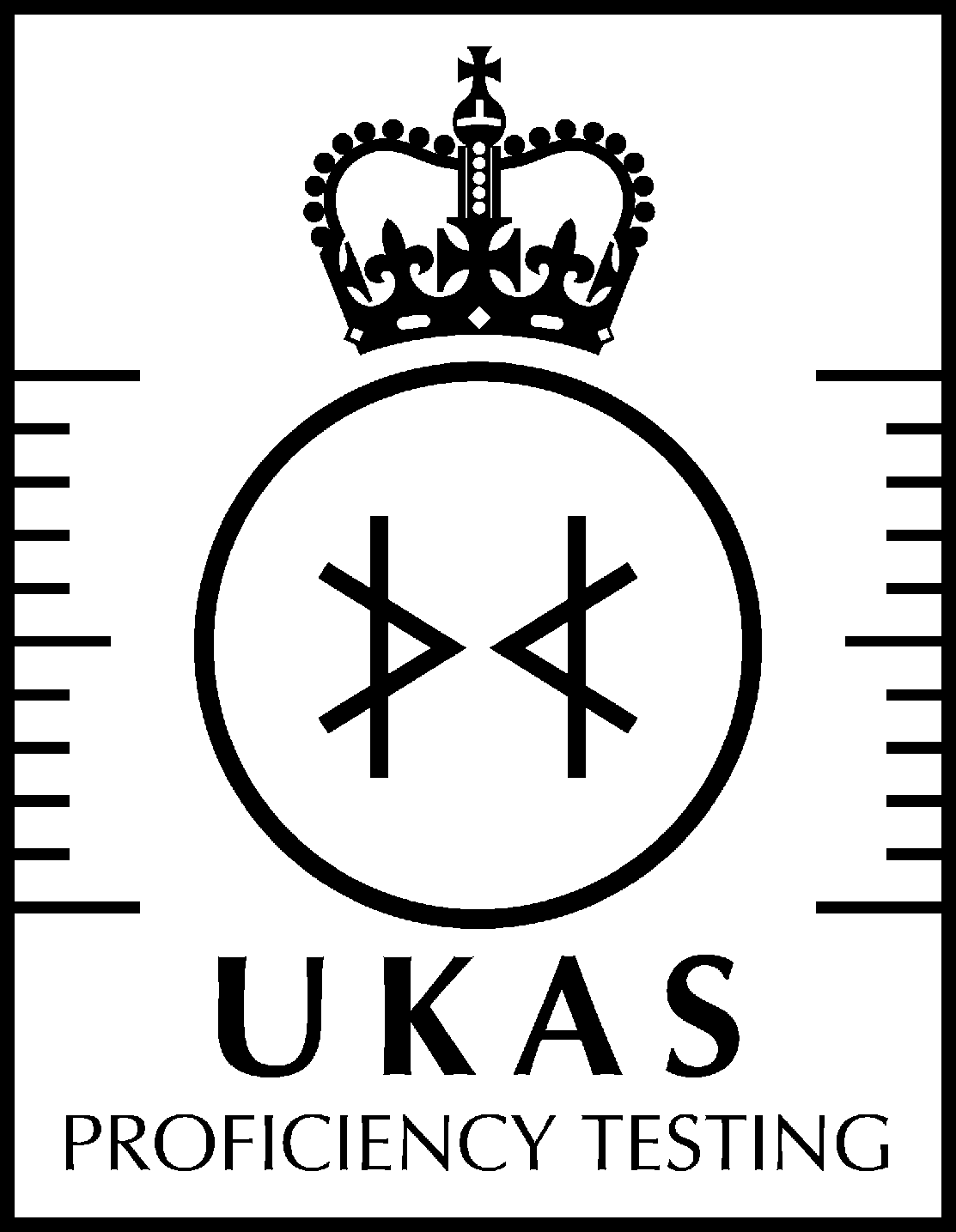 